Publicado en Madrid el 23/09/2020 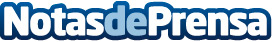 Nu Skin propone rejuvenecer el aspecto de la pielDiseñada específicamente para hidratar la piel gracias a su composición en ácido hialurónico, Rejuvenating Cream de Nu Skin contiene una mezcla de humectantes, emolientes y vitaminas que hidratan y acondicionan la piel que además evita la sequedad de la piel y le aporta un aspecto más joven y resulta una opción ideal para mujeres a partir de los 30 años con la piel muy secaDatos de contacto:InfluenceSuiteAgencia de Comunicación Nu Skin España91 060 15 41Nota de prensa publicada en: https://www.notasdeprensa.es/nu-skin-propone-rejuvenecer-el-aspecto-de-la Categorias: Industria Farmacéutica Moda Sociedad Consumo http://www.notasdeprensa.es